What Your 7th Grader Should Know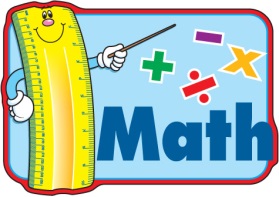 This chart is intended to provide you a guide of when your student(s) should be learning a particular skill. We encourage you to check with your child and monitor his/her progress throughout the year. StandardSkillQuarterQuarterQuarterQuarterStandardSkill12347.RP.1Compute unit rates associated with ratios of fractions, including ratios of lengths, areas and other quantities measured in like or different units.XX7.RP.2Recognize and represent proportional relationships between quantities.XX7.RP.3Use proportional relationships to solve multistep ratio and percent problems. XX7.NS.1Apply and extend previous understandings of addition and subtraction to add and subtract rational numbers; represent addition and subtraction on a horizontal or vertical number line diagram.XX7.NS.2Apply and extend previous understandings of multiplication and division and of fractions to multiply and divide rational numbers.XX7.NS.3Solve real-world and mathematical problems involving the four operations with rational numbers.XX7.EE.1Apply properties of operations as strategies to add, subtract, factor, and expand linear expressions with rational coefficients.X7.EE.2Understand that rewriting an expression in different forms in a problem context can shed light on the problem and how the quantities in it are related.XX7.EE.3Solve multi-step real-life and mathematical problems posed with positive and negative rational numbers in any form (whole numbers, fractions, and decimals), using tools strategically. Apply properties of operations to calculate with numbers in any form; convert between forms as appropriate; and assess the reasonableness of answers using mental computation and estimation strategies.XX7.EE.4Use variables to represent quantities in a real-world or mathematical problem, and construct simple equations and inequalities to solve problems by reasoning about the quantities.XX7.G.1Solve problems involving scale drawings of geometric figures, including computing actual lengths and areas from a scale drawing and reproducing a scale drawing at a different scale.XX7.G.2Draw (freehand, with ruler and protractor, and with technology) geometric shapes with given conditions. Focus on constructing triangles from three measures of angles or sides, noticing when the conditions determine a unique triangle, more than one triangle, or no triangle.X7.G.3Describe the two-dimensional figures that result from slicing three-dimensional figures, as in plane sections of right rectangular prisms and right rectangular pyramids.X7.G.4Know the formulas for the area and circumference of a circle and use them to solve problems; give an informal derivation of the relationship between the circumference and area of a circle.X7.G.5Use facts about supplementary, complementary, vertical, and adjacent angles in a multi-step problem to write and solve simple equations for an unknown angle in a figure.XX7.G.6Solve real-world and mathematical problems involving area, volume and surface area of two- and three-dimensional objects composed of triangles, quadrilaterals, polygons, cubes, and right prisms.XX7.SP.1Understand that statistics can be used to gain information about a population by examining a sample of the population; generalizations about a population from a sample are valid only if the sample is representative of that population. Understand that random sampling tends to produce representative samples and support valid inferences.XX7.SP.2Use data from a random sample to draw inferences about a population with an unknown characteristic of interest. Generate multiple samples (or simulated samples) of the same size to gauge the variation in estimates or predictions.XX7.SP.3Informally assess the degree of visual overlap of two numerical data distributions with similar variabilities, measuring the difference between the centers by expressing it as a multiple of a measure of variability.XX7.SP.4Use measures of center and measures of variability for numerical data from random samples to draw informal comparative inferences about two populations.XX7.SP.5Understand that the probability of a chance event is a number between 0 and 1 that expresses the likelihood of the event occurring. Larger numbers indicate greater likelihood. A probability near 0 indicates an unlikely event, a probability around 1/2 indicates an event that is neither unlikely nor likely, and a probability near 1 indicates a likely event.XX7.SP.6Approximate the probability of a chance event by collecting data on the chance process that produces it and observing its long-run relative frequency, and predict the approximate relative frequency given the probability. XX7.SP.7Develop a probability model and use it to find probabilities of events. Compare probabilities from a model to observed frequencies; if the agreement is not good, explain possible sources of the discrepancy.XX7.SP.8Find probabilities of compound events using organized lists, tables, tree diagrams, and simulation.XX